Endless Summer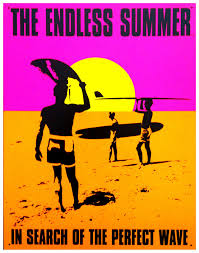 Writing PromptDirections:  Everyone is fascinated with the summer season, warmer temperatures, extended daylight, and summer vacations.  From a global perspective it’s always summer somewhere in the world. Filmmaker/narrator Bruce Brown follows two surfers, Mike Hynson and Robert August, on a surfing trip around the world. Despite the balmy climate of their native California, cold ocean currents make local beaches inhospitable during the winter. They, with Rodney Sumpter and Nat Young, travel to the coasts of Australia, New Zealand, Africa, Tahiti and Hawaii in a quest for new surf spots and introduce locals to the sport.  Write a brief essay about your dream “Endless Summer.”  (100 points)
